Comune di Fauglia (PI)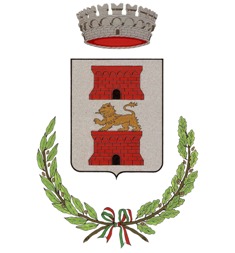 IL COMUNE DI FAUGLIA INVITA I CITTADINI CHE INTENDONO SALUTARE L’ANNO CHE SE NE VA E QUELLO CHE ARRIVA, ACCOMPAGNANDO I FESTEGGIAMENTI CON BOTTI,  PETARDI E FUOCHI D’ARTIFICIO A FARNE UN USO LIMITATO E CORRETTO. L’UTILIZZO SCONSIDERATO DI QUESTI ELEMENTI OLTRE CHE FASTIDIOSO PER ALCUNI, PUO’ ESSERE PERICOLOSO PER CHI LI UTILIZZA, PER I BAMBINI, PER LE PERSONE ANZIANE E PER GLI ANIMALI, CANI E GATTI IN PARTICOLARE, CHE HANNO UNA SOGLIA UDITIVA MOLTO PIU’ SVILUPPATA DI QUELLA DELL’UOMO. CITTADINI E ASSOCIAZIONI ANIMALISTE HANNO FATTO APPELLO AI SINDACI AFFINCHE’ EMETTESSERO ORDINANZA DI DIVIETO: SAREBBE STATO UN PROVVEDIMENTO DI FACCIATA VISTA LA REALE IMPOSSIBILITA’ DI ASSICURARNE IL RISPETTO. PREFERIAMO INVITARE LA POPOLAZIONE AL BUON SENSO AFFINCHE’ L’ALLEGRIA DELL’EVENTO NON PROCURI DANNO A PERSONE, ANIMALI E COSE.VOGLIAMO ANCHE INVITARE CHI BEVE ALCOLICI A NON GUIDARE PER NON METTERE IN PERICOLO LA PROPRIA SICUREZZA E QUELLA DEGLI ALTRI.  UN ATTIMO DI DISTRAZIONE PUO’ CAUSARE DANNI A VOLTE FATALI.FESTEGGIAMO IN MANIERA COSCIENTE E CONSAPEVOLE: SALUTIAMO CON GIOIA L’ANNO CHE SE NE VA, INIZIAMO BENE QUELLO CHE ARRIVA.BUON 2016 A TUTTI                                                                                     L’AMMINISTRAZIONE COMUNALE